 КАРАР                                                                                                                 РЕШЕНИЕ          28 февраль 2023 й.                                №185                   28 февраля 2023 г.   О работе с обращениями граждан в администрации сельского поселенияЗеленоклиновский сельсовет  муниципального района Альшеевский район Республики Башкортостан за 2022 год.Заслушав и обсудив информацию управляющего делами администрации сельского поселения Зеленоклиновский сельсовет  Махмутовой Л.Н о рассмотрении обращений граждан, поступивших в администрацию  сельского поселения Зеленоклиновский сельсовет,  Совет сельского поселения Зеленоклиновский сельсовет  муниципального района Альшеевский район Республики Башкортостан решил:1.   Информацию о работе с обращениями граждан в администрации сельского поселения Зеленоклиновский сельсовет муниципального района Альшеевский район Республики Башкортостан за 2022  год принять  к сведению.     Глава сельского поселения                                             Т.Г.ГайнуллинИНФОРМАЦИЯ о работе с обращениями граждан в администрации сельского поселенияЗеленоклиновский сельсовет  муниципального района Альшеевский район Республики Башкортостан за 2022 год. 	За  2022 год  в администрацию  сельского поселения  Зеленоклиновский   сельсовет муниципального района  Альшеевский  район Республики Башкортостан поступило  484  обращений.устных обращений: всего -  484 , в т.ч. за выписками из похозяйственной книги - 3;  обращений за справками о составе семьи, о наличии иждивенцев, о наличии скота  о проживании, о регистрации по месту жительства и др. виды справок -  479,   обращений по осуществлению нотариальных действий – 1 , архивные справки по зарплате - 1. Письменных обращений нет.            Все обращения рассмотрены и удовлетворены  своевременно.  	 Работа по организации личного приема граждан ведется главой сельского поселения,  управляющим делами, специалистом 1 категории  администрации согласно утвержденных административных регламентов. 	За 2022 год обращений, связанных с коррупционным проявлением в работе местного самоуправления, ущемлением законных прав и свобод граждан, в администрацию сельского поселения   Зеленоклиновский   сельсовет не поступало. БАШҠОРТОСТАН РЕСПУБЛИКАҺЫӘЛШӘЙ РАЙОНЫМУНИЦИПАЛЬ РАЙОНЫНЫҢЗЕЛЕНЫЙ КЛИН АУЫЛ СОВЕТЫАУЫЛ БИЛӘМӘҺЕ СОВЕТЫ (БАШҠОРТОСТАН  РЕСПУБЛИКАҺЫ  ӘЛШӘЙ  РАЙОНЫ  ЗЕЛЕНЫЙ КЛИН АУЫЛ  СОВЕТЫ)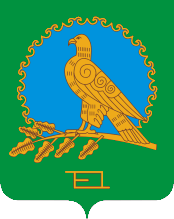 СОВЕТ СЕЛЬСКОГО ПОСЕЛЕНИЯЗЕЛЕНОКЛИНОВСКИЙ СЕЛЬСОВЕТМУНИЦИПАЛЬНОГО РАЙОНААЛЬШЕЕВСКИЙ РАЙОНРЕСПУБЛИКИБАШКОРТОСТАН(ЗЕЛЕНОКЛИНОВСКИЙ  СЕЛЬСОВЕТ АЛЬШЕЕВСКОГО  РАЙОНА  РЕСПУБЛИКИ  БАШКОРТОСТАН)